№ з/пКоманди123456ОМ1.ДНЗ «СХТЦ ПТО»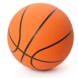 19:52135:34228:11220:36123:301742.ДПТНЗ «СЦПТО»52:10241:10243:8215:30136:418ІІІ3.ДПТНЗ «СВПУБіД»34:35110:41123:13221:34115:251654.ДНЗ «СВПУБтаА»11:2818:43113:2317:54110:231565.ДНЗ «СЦПТОХТТтаРС»36:20230:15234:21254:7234:23210І6.ДНЗ «СМВПУ»30:23244:36225:15223:10223:3419ІІ